Zábavné úkoly 19 			22. 4. 2020Vybarvi kontejnery. Dones po správné cestě odpadky do příslušného kontejneru.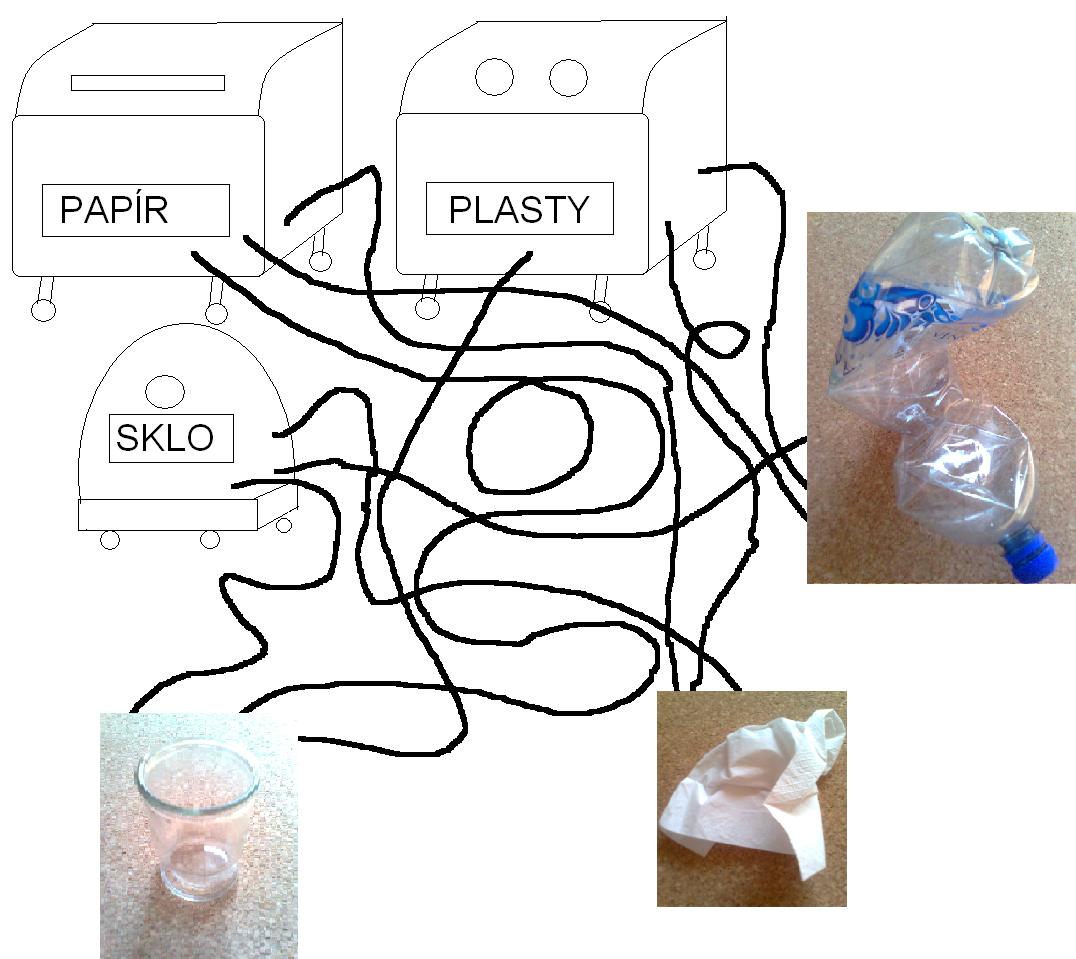 Roztřiď tyto odpadky – slovní spojení, podtrhni je barvou kontejneru.Reklamní letáky, igelitový sáček, zničené knihy, skleněná lahev, plastový kelímek.Slon má dlouhý …Slon má dlouhý …Živočich s klepetyŽivočich s klepetyDopravní prostředky znečišťující vzduch ve městechDopravní prostředky znečišťující vzduch ve městechDopravní prostředky znečišťující vzduch ve městechDopravní prostředky znečišťující vzduch ve městechDopravní prostředky znečišťující vzduch ve městechDopravní prostředky znečišťující vzduch ve městechN s háčkemŽivočich spící hlavou dolůŽivočich spící hlavou dolůŽivočich spící hlavou dolůPolní plodina – vyrábí se z ní cukr.Polní plodina – vyrábí se z ní cukr.Polní plodina – vyrábí se z ní cukr.Polní plodina – vyrábí se z ní cukr.Polní plodina – vyrábí se z ní cukr.Palivo, které není šetrné k životnímu prostředí.Palivo, které není šetrné k životnímu prostředí.Palivo, které není šetrné k životnímu prostředí.Palivo, které není šetrné k životnímu prostředí.Palivo, které není šetrné k životnímu prostředí.Palivo, které není šetrné k životnímu prostředí.Do sběrny odevzdáváme starý Do sběrny odevzdáváme starý Do sběrny odevzdáváme starý Do sběrny odevzdáváme starý Obrovský člověk – pohádková bytostObrovský člověk – pohádková bytostObrovský člověk – pohádková bytostObrovský člověk – pohádková bytostObrovský člověk – pohádková bytostŽije na březích vod, má pěknou kožešinu.Žije na březích vod, má pěknou kožešinu.Žije na březích vod, má pěknou kožešinu.Žije na březích vod, má pěknou kožešinu.Žije na březích vod, má pěknou kožešinu.Žije na březích vod, má pěknou kožešinu.Bílý pták s dlouhým krkem – chráněnýBílý pták s dlouhým krkem – chráněnýBílý pták s dlouhým krkem – chráněnýBílý pták s dlouhým krkem – chráněnýBílý pták s dlouhým krkem – chráněnýBílý pták s dlouhým krkem – chráněný